Deposit of site rules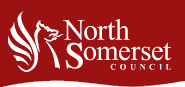 Mobile Homes Act 2013Site licence holder name:      Site licence holder address:      Site address:      Licence number:      Date proposal notice issued:      Date consultation response document issued:      Were there any appeals made to the First Tier Tribunal? yes  noIf yes, on what date was the appeal determined or abandoned:      DeclarationI, the licence holder for the above mentioned site, declare that these site rules deposited with North Somerset Council have been made in accordance with section 2C of the Mobile Homes Act 1983 (as amended) and that they do not contain any rules that have been prescribed to have no effect. 
Sign and print name:      Date:      